Przedmiar robótdla dostosowania budynku Ośrodka Zdrowia w Sierzchowach do osób niepełnosprawnychOGÓLNA CHARAKTERYSTYKA OBIEKTUOgólna charakterystyka obiektuPrzedmiotowy budynek jest budynkiem mieszkalno - usługowym z lokalem przychodni zdrowia. Budynek jest wolnostojący, 3-kondygnacyjny (piwnica + 2 kondygnacje naziemne), przekryty płaskim dachem. Na parterze budynku zlokalizowany jest przedmiotowy lokal przychodni zdrowia.W ramach zadaniach polegającego na "Dostosowaniu Ośrodka Zdrowia 
w Sierzchowach dla potrzeb osób niepełnosprawnych" planuje się remont pomieszczeń wewnątrz budynku polegający na wykonaniu pomieszczeń WC dla niepełnosprawnych oraz dostosowując pozostałe pomieszczenia do obsługi osób niepełnosprawnych. W ramach robót zewnętrznych planuje się dobudowę wiatrołapu wraz z budową podnośnika pionowego (windy) dla niepełnosprawnych i wymianę chodnika celem zapewnienia komunikacji na terenie działki przez osoby niepełnosprawne.Wykaz prac remontowo – budowlanych w budynku w SierzchowachROBOTY ROZBIÓRKOWO - DEMONTAŻOWE WEWNĄTRZ BUDYNKU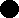 Rozbiórka istniejącej boazerii na ścianach w holuDemontaż istniejących lamp oświetleniowych w holu i pom. WCDemontaż gniazd i włączników oświetlenia w holu i pom. WCDemontaż armatury sanitarnej w istniejących pomieszczeniach WC wraz z podejściami do tych urządzeńDemontaż istniejących grzejników w pomieszczeniach WCDemontaż istniejących parapetów w pomieszczeniach WCSkucie płytek w istniejących łazienkachDemontaż drzwi w całym obiekcie wraz z wykuciem ościeżnicDemontaż okienka podawczego przy istniejącej recepcjiDemontaż istniejących umywalek w gabinetach wraz z podejściamiSkucie płytek przy istniejących umywalkach zlokalizowanych w gabinetach lekarskichDemontaż istniejących wykładzin w całym lokalu przychodni zdrowiaRozbiórka terakoty w pom. WCRozbiórka ścian działowych od WCRozbiórka fragmentów ścian pomiędzy gabinetami lekarskimiPoszerzenie otworów drzwiowych w całym lokalu przychodni zdrowiaZeskrobanie lamperii w pomieszczeniach gabinetów lekarskichZeskrobanie farb emulsyjnych w całym lokaluWykucie otworu do pomieszczenia gabinetu lekarskiegoDemontaż okna w gabinecie lekarskimROBOTY REMONTOWO – BUDOWLANE WEWNĄTRZ BUDYNKUWymurowanie ścian działowych wydzielających pomieszczenia WC , recepcję i pom. socjalne oraz wymurowanie ścian pomiędzy gabinetami lekarskimiZamurowanie okienka podawczego w pomieszczeniu istniejącej recepcjiCzęściowe zamurowanie okna w gabinecie lekarskimMontaż nowego okna do ww. gabinetu lekarskiegoMontaż parapetu wewnętrznego i zewnętrznegoWykonie nowych podejść do projektowanych urządzeń sanitarnych w WC i do umywalek w gabinetach lekarskichWykonanie nowej instalacji oświetleniowo – gniazdkowej w pomieszczeniach WC, recepcji i pomieszczeniu socjalnymTynkowanie nowych ścian działowychOblicowanie ścian płytką (glazurą) w pomieszczeniach WC i pomieszczeniu socjalnym oraz przy umywalkach w gabinetach lekarskichMalowanie ścian i sufitów farbami emulsyjnymi w całym lokalu wraz zagruntowaniem ścianMontaż armatury sanitarnej w pom. WC i umywalek w gabinetach lekarskich i pom. socjalnymMontaż nowych grzejników w pomieszczeniach WCMontaż drzwi w całym lokalu przychodni zdrowiaMontaż drzwi wejściowych w profilu aluminiowymUłożenie płytek gres na podłodze w całym lokalu przychodni zdrowiaWykonanie cokołu przypodłogowego z płytek gresMontaż nowych lamp oświetleniowych w pomieszczeniach WC, recepcji i pomieszczeniu socjalnymMontaż nowych kratek wentylacyjnychMontaż akcesoriów sanitarnych tj. dozowniki mydła, uchwyty na ręczniki i papier toaletowyMontaż pochwytu na korytarzu (holu) i odboju na wys. 90cm w holuOznakowanie BHP (tabliczki informacyjne)ROBOTY REMONTOWO – BUDOWLANE WIATROŁAP + WINDA + CHODNIKIDemontaż istniejącego chodnikaDemontaż istniejącej furtki i fragmentu ogrodzeniaRozbiórka istniejących schodów i istniejącego balkonuWykonanie nowego wiatrołapu w konstrukcji żelbetowej wraz ze schodamiWykonanie instalacji elektrycznej oświetleniowej w wiatrołapieWykonanie fundamentu pod windęWykonanie zasilenia windyMontaż windy zewnętrznej dla osób niepełnosprawnychWykonanie nowego chodnikaMontaż nowej furki i fragmentu ogrodzenia przy furtceNamalowanie linii wydzielających miejsce parkingowe dla niepełnosprawnego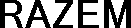 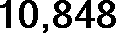 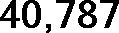 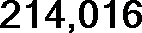 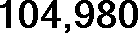 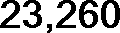 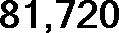 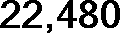 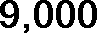 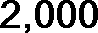 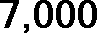 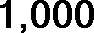 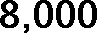 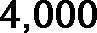 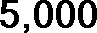 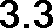 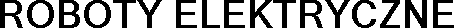 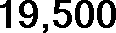 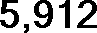 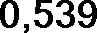 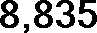 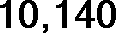 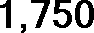 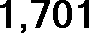 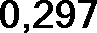 Lp.PodstawaOpis i Wyliczeniaj.m.Poszcz.Razem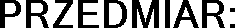 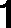 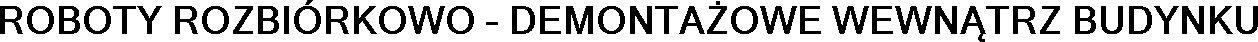 1d.1KNR 19-01 1020-06Ostrożny demontaż boazerii płytowej o pow. ponad 5.0 m2m2(5,73 + 5,03 + 1,05 + 0,38 + 2,85 + 0,14 + 1,06 + 0,87 + m232,2563,05) * 1,60 {ściany w holu} - ((5 * 0,90 * 1,60) + (1 * 1,00 * 1,60) + (2 * 0,70 * 1,60)) m2-11,040{minus otwory drzwiowe}- (1 * 0,60 * 0,70) {minus okienko podawcze w recepcji}m2-0,420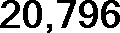 2d.1KNR-W 4-02 0520-01Demontaż grzejnika żeliwnego członowego - wielkość 0 - typ ST - ilość elementów do 10kpl.2kpl.2,0003d.1KNR 4-02 0132-01Demontaż baterii umywalkowej i zmywakowejszt.6szt.6,000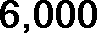 4d.1KNR-W 4-02 0234-08Demontaż urządzeń sanitarnych z korkowaniem podejść dopływowych i odpływowych - ustęp z miską porcelanowąkpl.2kpl.2,0005d.1KNR-W 4-02 0234-06Demontaż urządzeń sanitarnych z korkowaniem podejść dopływowych i odpływowych - umywalkakpl.6kpl.6,0006d.1KNNR 9 0501-05Demontaż opraw oświetleniowychszt.4 {pom. hol} + 2{pom. WC}szt.6,0007d.1KNNR 9 0401-07Demontaż nieuszczelnionego łącznika podtynkowego, natynkowegoszt.10szt.10,000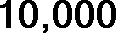 8d.1KNNR 9 0402-05Demontaż gniazd instalacyjnych wtykowych nieuszczelnionych podtynkowych, natynkowychszt.6szt.6,0009d.1KNNR-W 3 0403-01Ręczna rozbiórka elementów betonowych - rozbiórka parapetów z lestryka w pom. WCm3 bet.0,60 * 0,30 * 0,5 * 3m3 bet.0,270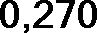 10d.1TZKNBK IV -559Ręczne wykucie z muru ościeżnic o pow. do 2 m2szt.13 {drzwi}szt.13,000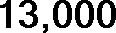 11d.1KNR 19-01 1019-01Ostrożne wyjęcie ościeżnic drewnianych okiennych i drzwiowych o pow. do 1.0 m2szt.2 {okna}szt.2,00012d.1KNNR-W 3 0801-07Zerwanie posadzek z tworzyw sztucznychm22,19 + 0,77 + 26,32 + 11,44 + 11,52 + 18,29 + 23,06 + 6,71m2100,300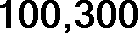 13d.1KNR 4-01 0819-15Rozebranie okładziny ściennej z płytekm2(1,49 + 1,85 + 0,84 + 1,22 + 0,84 + 1,22 + 1,22 + 1,06 + m221,6000,27 + 0,79) * 2,00{pom. WC nr 1.03}(1,33 + 0,98 + 1,33 + 0,98 + 0,84 + 1,07 + 0,84 + 1,07) * 2 m216,880{pom WC nr 1.04}Lp.PodstawaOpis i Wyliczeniaj.m.Poszcz.Razem- (6 * 0,70 * 2,00) {minus otwory drzwiowe}- (3 * 0,50 * 0,55) {minus otwory okienne} 1,30 * 1,60 {gabinet lekarski pom. 1.06} 2,17 * 1,60 {gabinet lekarski pom. 1.08}(2,62 + 2,13 + 2,65) * 1,60 {gabinet lekarski pom. 1.09}(1,30 + 1,20) * 1,60 {gabinet lekarski pom. 1.10}m2-8,400- (6 * 0,70 * 2,00) {minus otwory drzwiowe}- (3 * 0,50 * 0,55) {minus otwory okienne} 1,30 * 1,60 {gabinet lekarski pom. 1.06} 2,17 * 1,60 {gabinet lekarski pom. 1.08}(2,62 + 2,13 + 2,65) * 1,60 {gabinet lekarski pom. 1.09}(1,30 + 1,20) * 1,60 {gabinet lekarski pom. 1.10}m2-0,825- (6 * 0,70 * 2,00) {minus otwory drzwiowe}- (3 * 0,50 * 0,55) {minus otwory okienne} 1,30 * 1,60 {gabinet lekarski pom. 1.06} 2,17 * 1,60 {gabinet lekarski pom. 1.08}(2,62 + 2,13 + 2,65) * 1,60 {gabinet lekarski pom. 1.09}(1,30 + 1,20) * 1,60 {gabinet lekarski pom. 1.10}m22,080- (6 * 0,70 * 2,00) {minus otwory drzwiowe}- (3 * 0,50 * 0,55) {minus otwory okienne} 1,30 * 1,60 {gabinet lekarski pom. 1.06} 2,17 * 1,60 {gabinet lekarski pom. 1.08}(2,62 + 2,13 + 2,65) * 1,60 {gabinet lekarski pom. 1.09}(1,30 + 1,20) * 1,60 {gabinet lekarski pom. 1.10}m23,472- (6 * 0,70 * 2,00) {minus otwory drzwiowe}- (3 * 0,50 * 0,55) {minus otwory okienne} 1,30 * 1,60 {gabinet lekarski pom. 1.06} 2,17 * 1,60 {gabinet lekarski pom. 1.08}(2,62 + 2,13 + 2,65) * 1,60 {gabinet lekarski pom. 1.09}(1,30 + 1,20) * 1,60 {gabinet lekarski pom. 1.10}m211,840- (6 * 0,70 * 2,00) {minus otwory drzwiowe}- (3 * 0,50 * 0,55) {minus otwory okienne} 1,30 * 1,60 {gabinet lekarski pom. 1.06} 2,17 * 1,60 {gabinet lekarski pom. 1.08}(2,62 + 2,13 + 2,65) * 1,60 {gabinet lekarski pom. 1.09}(1,30 + 1,20) * 1,60 {gabinet lekarski pom. 1.10}m24,000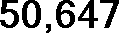 14d.1KNR 4-01 0811-07Rozebranie posadzki z płytek na zaprawie cementowejm23,59 {pom. WC nr 1.03} + 2,29 {pom. WC nr 1.04}m25,880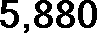 15d.1KNR 13-23 0101-08Skucie tynków na ścianach i sufitachm2(3,47 + 2,37 + 0,84 + 0,14) * 0,54 {pom. 1.03 i 1.04 m23,683powyżej płytek}0,77 + 3,59 + 2,29 {sufit w pom. 1.02 , 1.03 , 1.04}m26,650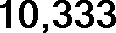 16d.1KNR 4-01 0808-08Rozbiórka cokolikówm5,73 + 5,03 + 4,53 + 0,92 {pom. hollu nr 1.05} - (5 * 0,90)m11,710{minus otwory drzwiowe}(2,42 + 4,90 + 1,02 + 0,30 + 1,40 + 4,60){pom. gabinetu m13,740lekarskiego 1.06} - (0,90 * 1){minus otwory drzwiowe}(4,90 + 2,46 + 4,12 + 0,68 + 0,78 + 1,78){pom. recepcji nr m13,8201.07} - (0,90 * 1){minus otwory drzwiowe}(3,56 + 3,04 + 0,12 + 0,97 + 0,12 + 1,01 + 3,76 + 1,85 + m16,0000,20 + 3,17){pom. gabinetu lekarskiego nr 1.08} - (2 * 0,90){minus otwory drzwiowe}(3,58 + 1,82 + 0,20 + 3,20 + 6,00 + 2,13 + 2,62 + 2,89)m20,640{pom. gabinetu lekarskiego 1.09} - (0,90 * 2){minus otwory drzwiowe}(2,60 + 2,47 + 2,60 + 2,47){pom. gabinetu lekarskiego m9,2401.10} - (0,90 * 1){minus otwory drzwiowe}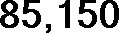 17d.1KNR 4-01 0329-02Wykucie otworów w ścianach z cegieł o grub. 1/2 ceg. na zaprawie wapiennej lub cementowo-wapiennej dla otworów drzwiowych i okiennychm20,10 * 2,10 * 2{poszerzenie otworu drzwiowego do pom. 1.06 i 1.07}m20,420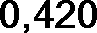 18d.1KNR 4-01 0348-02Rozebranie ścianki z cegieł o grub. 1/4 ceg. na zaprawie cementowo-wapiennejm2(1,49 * 2,54 * 2) + ((2,37 + 1,33 + 1,90) * 2,54){pom. WC i kantorku tech. nr 1.02 , 1.03 , 1.04} - (5 * 0,70 * 2,10){minus otwory drzwiowe}m214,443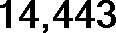 19d.1KNR 4-01 0348-03Rozebranie ścianki z cegieł o grub. 1/2 ceg. na zaprawie cementowo-wapiennejm2(2,47 * 2,54) {ściana działowa pomiedzy pom. 1.09 a 1.10}m26,274(1,82 * 2,54){ściana działowa pomiedzy pom. 1.08 a 1.09}  m22,778- (0,90 * 2,05){minus otwór drzwiowy}(3,05 * 2,54){ściana działowa pomiedzy pom. 1.01 a 1.05}  m24,467- (0,90 * 2,05 + 0,70 * 2,05){minus otwór drzwiowy}(1,93 * 2,54){ściana działowa pomiedzy pom. 1.04 a 1.05}m24,902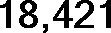 20d.1KNR 4-01 0333-02Przebicie otworów w ścianach z cegieł o grubości 1 ceg. na zaprawie wapiennejszt.0,10 * 2,05 * 2 {poszerzenie otworu drzwiowego do pom. 1.08 i 1.09}szt.0,410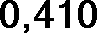 21d.1KNR 4-01 0333-03Przebicie otworów w ścianach z cegieł o grubości 1 1/2 ceg. na zaprawie wapiennejszt.1,00 * 2,05{otwór drzwiowy do pom. nr 1.10}szt.2,050Lp.PodstawaOpis i Wyliczeniaj.m.Poszcz.Razem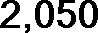 22d.1KNR 4-01 1202-09Zeskrobanie i zmycie starej farby w pomieszczeniach o powierzchni podłogi ponad 5 m2m2pom. 1.01((1,43 + 1,56) * 2,54) {ściany} - (1 * 1,00 * 2,10){minus m27,685otwory drzwiowe} + 2,19{pow. sufitu}pom. 1.05(5,73 + 5,03 + 4,53 + 0,92) * 2,54 {ściany} - (5 * 0,90 * m252,9032,10){minus otwory drzwiowe} - (0,70 * 0,70) {minus okno podawcze} - (3,10 * 1,50 * 1){minus okno} + 26,32{pow. sufitu}pom.1.06(2,42 + 4,90 + 1,02 + 0,30 + 1,40 + 4,60) * 2,54{ściany} - m240,756(0,90 * 2,10 * 1){minus otwory drzwiowe} - (2 * 1,30 * 1,50){minus okna} + 11,44 {pow. sufitu} - (1,30 * 1,60){minus płytki przy umywalkach}pom. 1.07((4,90 + 2,46 + 4,12 + 0,68 + 0,78 + 1,78) * 2,54){ściany} - m241,979(0,90 * 2,10 * 2){minus otwory drzwiowe} - (2,10 * 1,50 * 1){minus okno} + 11,52{pow. sufitu}pom.1.08((3,56 + 3,04 + 0,12 + 0,97 + 0,12 + 1,01 + 3,76 + 1,85 + m252,3500,20 + 3,17) * 2,54){pow. ścian} - (2 * 0,90 * 2,10){minus otwory drzwiowe} - (2,60 * 1,50 * 1){minus okno} + 18,29 {pow. sufitu} - (2,17 * 1,60){minus płytki przy umywalkach}pom.1.09((3,58 + 1,82 + 0,20 + 3,20 + 6,00 + 2,13 + 2,62 + 2,89) * m259,3382,54){pow. ścian} - (0,90 * 2,10 * 2){minus otwory drzwiowe} - (2,60 * 1,50 + 0,80 * 1,50){minus okna} + 23,06 {pow. sufitu} - ((2,62 + 2,13 + 2,65) * 1,60){minus płytki przy umywalkach}pom.1.10((2,60 + 2,47 + 2,60 + 2,47) * 2,54){pow. ścian} - (0,90 * m225,3762,10 * 1){minus otwór drzwiowy} - (0,80 * 1,50){minus okno} + 6,71{pow. sufitu} - ((1,30 + 1,20) * 1,60){minus płytki przy umywalkach}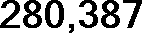 23KNR 4-01 Wywiezienie gruzu spryzmowanego samochodami m3d.10108-09 skrzyniowymi na odległość 15 km0108-10poz.17 * 0,15m30,063poz.15 * 0,02m30,207poz.18 * 0,08m31,155poz.19 * 0,15m32,763poz.20 * 0,28m30,115poz.21 * 0,35m30,718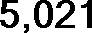 24d.1Analiza własnaUtylizacja odpadów budowlanychm3poz.23m35,021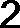 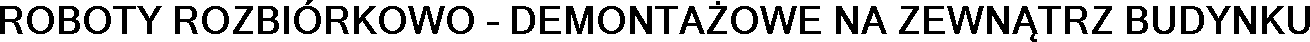 25d.2KNR 2-14 1204-02analogiaRozbiórka balustrady drewnianej i poręczy schodów bez zastrzału - Rozbiórka balustrady stalowejm4,00 + 1,35m5,350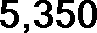 26d.2KNNR 3 0403-02Rozbiórka elementów żelbetowych -płyta balkonowa, podest, schody i ściany przy schodachm3 bet.4,00 * 1,35 * 0,10 {płyta balkonowa}m3 0,540bet.1,35 * 4,00 * 0,20{podest + schody}m3 1,080bet.1,35 * 2,00 * 0,25 {ściana przy schodach}m3 0,675bet.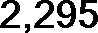 27d.2KNR 13-23 0108-08Rozbiórka elementów chodnika - obrzeżam13,00 + 2,10 + 15,60 + 11,00 + 3,50m45,200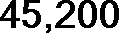 Lp.PodstawaOpis i Wyliczeniaj.m.Poszcz.Razem28d.2KNR 13-23 0108-06Rozbiórka elementów chodnika - płytym215,60 * 2,30 + 2,60 * 3,50 + 1,20 * 6,40 + 1,20 * 3,50m256,860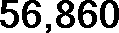 29d.2KNR 2-25 0313-04Furtki drewniane obciągnięte siatką ze słupkami stalowymi - rozebraniem2analogia1,00 * 1,50m21,500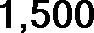 30d.2KNR 2-25 0307-04Ogrodzenia z siatki na słupkach żelbetowych prefabrykowanych osadzonych w gruncie - rozebraniem24,50 * 1,50m26,750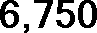 31KNR 4-01 Wywiezienie gruzu spryzmowanego samochodami m3d.20108-09 skrzyniowymi na odległość 15 km0108-10poz.26 + (poz.27 * 0,06 * 1,00) + (poz.28 * 0,05)m37,850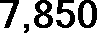 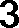 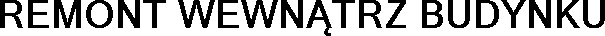 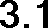 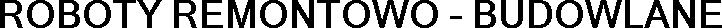 32d.3.1KNR 0-16 0155-01Ścianki działowe budynków jednokondygnacyjnych z bloczków YTONG o wysokości do 4.5 m i grubości 11.5 cmm2pom. nr 1.03 (2,77 + 2,57 + 1,18 + 2,77) * 2,54 - (2 * 1,00 * 2,10 + 0,9 * m217,507i 1.042,10){minus otwór drzwiowy}pom. nr 1.05(2,35 * 2,54 + 2,35 * 1,10) - (1,00 * 2,10){minus otwór m26,454drzwiowy}pom. nr 1.06(2,42 * 2,54) - (1,00 * 2,10){minus otwór drzwiowy}m24,047pom. nr 1.10(1,82 * 2,54) + (2,13 * 2,54) - (2 * 1,00 * 2,10){minus m25,833otwory drzwiowe}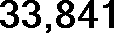 33d.3.1KNR 4-01 0306-06Przymurowanie ścianek z cegieł o grub. 1 ceg. na zaprawie cementowej do ościeży lub powierzchni ścianm20,20 * 1,50{przemurowanie okna w pom. 1.11}m20,300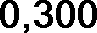 34d.3.1KNR-W 4-01 0304-02Uzupełnienie ścian lub zamurowanie otworów w ścianach na zaprawie cementowo-wapiennej bloczkami z betonu komórkowegom30,8 * 0,8 * 0,12{okienko podawcze w istniejącej recepcji}m30,077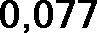 35d.3.1KNNR 2 0903-08Podkład tynkarski pod glazurę na ścianachm2pom. 1.03((1,18 * 4 + 1,33 * 2 + 1,20 * 2) * 2,54) - (1,00 * 2,05 + 0,9 * 2,10 * 2) {minus otwory drzwiowe}m219,011pom. 1.04(2,65 + 2,05 + 2,37 + 0,92 + 0,28 + 1,13) * 2,54 - (1,00 * 2,10){minus otwór drzwiowy}m221,77636d.3.1NNRNKB 202 0841-01(z.VII) Tynki z mieszanki tynkarskiej wykonywane ręcznie na ścianachm2pom. 1.08 i 0,8 * 0,8 * 2 {okienko podawcze}m21,2801.02pom. nr 1.02((2,77 + 2,55 + (2,37 * 2)) * 2,54) + (2,35 * 2 * 1,00) - (1,00 m223,952* 2,10 * 3){minus otwór drzwiowy}pom. nr 1.06 (2,42 * 2,54 * 2) - (1,00 * 2,10 * 2){minus otwór drzwiowy}m28,094i 1.07pom. 1.09 i (1,82 * 2,54 * 2) - (1,00 * 2,10 * 2){minus otwór drzwiowy}m25,0461.10pom. 1.10 i (2,13 * 2,54 * 2) - (1,00 * 2,10 * 2){minus otwór drzwiowy}m26,6201.11pom. nr 1.110,20 + 0,25 * 1,50 {tynk na przemurowanym oknie}m20,575pom. nr 1.03 2,99 + 5,17{pow. sufitu}m28,160i 1.04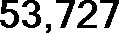 Lp.PodstawaOpis i Wyliczeniaj.m.Poszcz.Razem44d.3.1NNRNKB 202 2809-04(z.VI) Cokoliki z płytek kamionkowych GRES o wym. 12.5x25 cm na zaprawie klejowej w pomieszczeniach o pow.ponad 10 m2mpom. nr 1.02(7,30 + 1,56 + 2,77 + 3,47 + 2,73 + 0,15 + 2,37 + 2,56 + m18,2602,35) - (7 * 1,00){minus otwory drzwiowe}pom. nr 1.08(2,46 * 2 + 4,90 * 2) - 1,00{minus otwór drzwiowy}m13,720pom. nr 1.09(3,04 + 0,12 + 0,97 + 0,12 + 1,01 + 3,76 + 1,85 + 0,20 + m16,2801,35 + 0,20 + 1,82 + 3,84) - (1,00 * 2){minus otwory drzwiowe} pom. nr 1.10(3,38 * 2 + 5,02 * 2) - (0,90 * 3){minus otwory drzwiowe}m14,100pom. nr 1.11(2,47 * 2 + 5,02 * 2) - (0,90 + 1,00 * 2){minus otwory m12,080drzwiowe}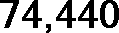 45d.3.1NNRNKB 202 2809-05(z.VI) Cokoliki z płytek kamionkowych GRES na zaprawie klejowej, listwa wykańczającampoz.43 + poz.44m96,920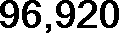 46d.3.1NNRNKB 202 1025-02(z.IV) Okna o pow.do 1.0 m2 z kształtowników z wysokoudarowego PCWm20,60 * 1,50m20,900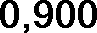 47d.3.1KNR-W 2-02 2119-07Parapety - elementy grubości do 6 cm i szerokości do 30 cmm0,70 * 4{parapety w pom. 1.03 , 1.04 , 1.11}m2,800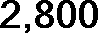 48d.3.1KNNR 2 1104-02Montaż ościeżnic drewnianychm2(0,8 * 2,05 * 2) + (0,9 * 2,05 * 9)m219,885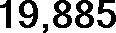 49d.3.1KNNR 2 1103-01Montaż skrzydeł drzwiowych wewnętrznych pełnych fabrycznie wykończonychm2(0,8 * 2,05 * 2) + (0,9 * 2,05 * 9)m219,88550d.3.1KNNR 7 0503-08Drzwi przymykowe aluminiowem21,00 * 2,10 * 2m24,200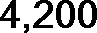 51d.3.1KNR-W 2-02 1122-05analogiaPosadzki i parkiety - cokół - listwa odbojowa montowana na wys. 90cmm0,30 + 1,57 + 1,58 + 1,25 + 0,68 + 0,88 + 1,32 + 0,15 + 0,57 + 0,25 + 0,30 + 2,77 + 0,25m11,870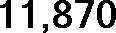 52d.3.1KNNR 2 1301-02Pochwyty stalowe na wspornikachm2,70m2,700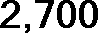 53d.3.1KNNR 2 1301-02Pochwyty stalowe na wspornikach - Poręcz ścienna uchylna dla niepełnosprawnych w pom. WCm0,8 * 3m2,400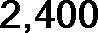 54d.3.1TZKNBK XXI 0203-08Kratka - ramka wypełniona płaskownikami o wymiarach do 0,40 m2szt8szt8,000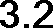 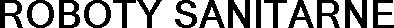 55d.3.2TZKNBK XVIII I A-66Montaż podejścia dopływowego w bruzdach pod płuczki ustępowe na ścianachmsc2msc2,00056d.3.2TZKNBK XVIII I A-57Montaż podejścia dopływowego w bruzdach pod zawory czerpalne i baterie - rury śr. 15 mmmsc9msc9,000Lp.PodstawaOpis i Wyliczeniaj.m.Poszcz.Razem71d.3.3KNNR 5 0407-03Rozłącznik lub wyłącznik przeciwporażeniowy 1 (2)-biegunowy w rozdzielnicachszt.1szt.1,00072d.3.3KNNR 5 0407-01Wyłącznik nadprądowy 1-biegunowy w rozdzielnicachszt.20szt.20,000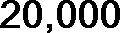 73 d.3.3KNNR 5 1203-08Podłączenie przewodów kabelkowych o przekroju żyły do 2.5 mm2 pod zaciski lub bolceszt.ż ył50szt.ż ył50,000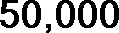 74d.3.3KNR 4-03 1001-05Ręczne wykucie bruzd dla przewodów wtynkowych w ceglem50m50,00075d.3.3KNR 4-03 1012-02Zaprawianie bruzd o szer. do 50 mmm50m50,00076d.3.3KNNR 5 0204-05Przewody kabelkowe płaskie o łącznym przekroju żył do 7.5 mm2 układane w tynku na podłożu innym niż betonowem150m150,000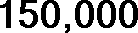 77d.3.3KNNR 5 0302-01Puszki instalacyjne podtynkowe pojedyncze o śr.do 60 mmszt.25szt.25,000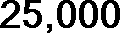 78d.3.3KNNR 5 0502-04analogiaPlafoniera oświetleniowa LED 18W z czujnikiem ruchukpl.4kpl.4,00079d.3.3KNNR 5 0502-02analogiaOprawy oświetleniowe LED 35Wkpl.3kpl.3,000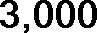 80d.3.3KNNR 5 0502-02analogiaOprawy oświetleniowe LED 35Wkpl.3kpl.3,00081d.3.3KNNR 5 0502-02analogiaOprawy awaryjna i ewakuacyjna LEDkpl.2kpl.2,00082d.3.3KNNR 5 0306-02Łączniki i przyciski jednobiegunowe podtynkowe w puszce instalacyjnejszt.10szt.10,00083d.3.3KNNR 5 0308-01Gniazda instalacyjne wtyczkowe ze stykiem ochronnym podtynkowe 2-biegunowe końcowe o obciążalności do 10 A i przekroju przewodów do 2.5 mm2szt.12szt.12,000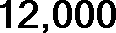 84d.3.3KNNR 5 1301-01Sprawdzenie i pomiar 1-fazowego obwodu elektrycznego niskiego napięciapomiar1pomi ar1,000Lp.PodstawaOpis i Wyliczeniaj.m.Poszcz.Razem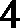 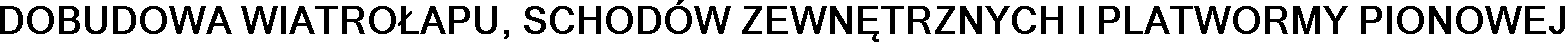 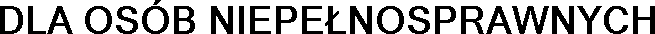 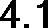 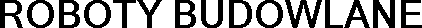 85d.4.1KNNR-W 10 2318-02Wykopy ręczne pod budowle z przemieszczeniem gruntu na odkład; grunt kat. IIm31,90 * 1,05 * 0,25{ściana fundamentowa schodów}3,00 * 1,00 * 1,05 * 3 {stopy fundamentowe}m3m30,4999,450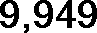 86d.4.1KNR 2-02 1101-01Podkłady betonowe na podłożu gruntowymm31,90 * 0,25 * 0,05{ściana fundamentowa schodów}3,00 * 1,00 * 0,05 * 3 {stopy fundamentowe}m3m30,0240,450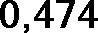 87 d.4.1KNR 2-02 0602-05Izolacje przeciwwilgociowe powłokowe bitumiczne poziome - wykonywane na zimno z past emulsyjnych asfaltowych gęstych - pierwsza warstwam21,90 * 0,25 + (3,00 * 1,00 * 3)m29,475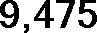 88d.4.1KNR 2-02 0290-02Przygotowanie i montaż zbrojenia elementów budynków i budowli - pręty żebrowane o śr. 12 mmt(16 * 3,12 * 0,00089 * 3) {stopy fundamentowe}(16 * 1,50 * 2 * 0,00089) * 3 {stopa fundamentowa SF1 i SF2}(6 * (3,75 + 3,485) * 0,00089 * 4){słup S1 } + (6 * 6,27 * 0,00089 * 2) {słup S2}4 * 3,18 * 0,00089 {słup S3}t tt t0,1330,1280,2220,011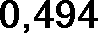 89d.4.1KNR 2-02 0290-03Przygotowanie i montaż zbrojenia konstrukcji monolitycznych budowli - pręty gładkie o śr. do 6 mm - strzemionat((22 * 2 * 0,965) + (24 * 2 * 0,995)) * 0,00022 * 4{słup S1} (34 * 0,89 * 0,00022) * 2 {słup S2}22 * 0,93 * 0,00022 {słup S3}tt t0,0790,0130,005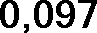 90d.4.1KNKRB 2 0202-05Stopy fundamentowe żelbetowe o obj.do 1.5 m3m33,00 * 1,00 * 0,40 * 3 {stopa SF1 i SF2}m33,600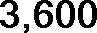 91d.4.1KNR 2-02 0208-01Słupy żelbetowe, prostokątne o wysokości do 4 m; stosunek deskowanego obwodu do przekroju do 6 - z zastosowaniem pompy do betonum3(0,25 * 0,50 * 4,25 * 4) + (0,25 * 0,25 * 4,45 * 2){słup S1 i S2}0,25 * 0,25 * 2,20 {słup S3}m3m32,6810,138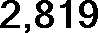 92d.4.1KNR 2-02 0207-01 0207-07Ściany żelbetowe proste grubości 25 cm wysokości do 3 m - z zastosowaniem pompy do betonum21,90 * 1,00{ściana fundamentowa schodów}m21,900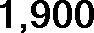 93d.4.1KNR 2-02 0603-05Izolacje przeciwwilgociowe powłokowe bitumiczne pionowe - wykonywane na zimno z past emulsyjnych asfaltowych gęstych - pierwsza warstwam2(2 * 1,00 * 0,40 * 3) + (2 * 3,00 * 0,40 * 3){izolacja stóp fundamentowych SF1 i SF2}(4 * 0,25 * 0,70 * 2) + ((2 * 0,25 + 2 * 0,50) * 0,7 * 4) {izolacja słupów S1 i S2 poniżej terenu}(2 * 1,90 * 1,00) + (2 * 0,25 * 1,00) {ściana fundamentowa schodów} m2m2 m29,6005,6004,300Lp.PodstawaOpis i Wyliczeniaj.m.Poszcz.Razem10 * 1,00 * 0,00022 * 2 {podciąg P2}t0,00415 * 0,90 * 0,00022 {podciąg P3}t0,0035 * 1,00 * 0,00022 {podciąg P5}t0,001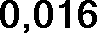 104d.4.1KNR 0-20 0268-02Płyta stropowa o gr.10 cm i pow. między ścianami lub belkami do 10 m2 w deskowaniu PERI "MULTIFLEX" wariant II (transport betonu pompą)m22,60 * 7,10m218,460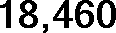 105KNR 0-20 Płyta stropowa w deskowaniu PERI "MULTIFLEX" -  m2d.4.10268-04dodatek za każdy 1 cm grubości ponad 10 cm wariant II (transport betonu pompą)Krotność = 5poz.104m218,460106d.4.1KNR AT-40 0413-03Izolacje na powierzchni poziomej z polimerowej masy uszczelniającej (folii w płynie) wykonywane ręcznie - nałożenie dwóch warstwm2poz.97 + poz.98 + poz.104m237,435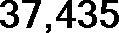 107 d.4.1KNR AT-23 0201-03Okładziny podłogowe z płytek gressowych o regularnych kształtach na zaprawie klejowej grubowarstwowej; płytki o wymiarach 30x30 cmm2poz.97 + poz.98m218,975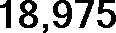 108d.4.1NNRNKB 202 2809-02(z.VI) Cokoliki z płytek kamionkowych GRES o wym. 12.5x25 cm na zaprawie klejowej w pomieszczeniach o pow.do 10 m2mpom. nr 1.01(3,40 * 2 + 2,35 * 2) - (1,00 * 2 + 1,60 + 1,25){minus otwory drzwiowe}m6,650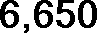 109d.4.1KNR-W 2-02 1209-01Balustrady tarasowe z pochwytem stalowymm4,70 * 2m9,400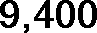 110d.4.1TZKNBK VII -77Izolacja cieplna i przeciwdźwiękowa z płyt styropianowych ułożona na wierzchu konstrukcji - pozioma na suchom28,16{pom. nr 1.01} + 7,10 * 2,65 {pow. stropodachu}m226,975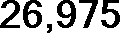 111d.4.1KNP 02 1106-02.01Podkłady pod posadzki wykonane metodą wylewania w pomieszczeniach o pow. ponad 8 m2 - układanie podkładu o gr. do 4 cmm28,16{pom. 1.01.} + 7,10 * 2,65 {pow. stropodachu}m226,975112d.4.1KNR-W 2-02 0504-02Pokrycie dachów papą termozgrzewalną dwuwarstwowem27,10 * 2,65 {pow. stropodachu}m218,815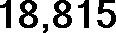 113d.4.1KNR 0-15II 0528-02Rynny dachowe z PCV półokrągłe o śr. 10,0 cmm7,10m7,100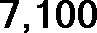 114d.4.1KNR 0-15II 0529-02Rury spustowe z PCV o śr. 7,0 i 7,5 cmm4,00m4,000115d.4.1KNNR 7 0503-08Drzwi przymykowe aluminiowem21,60 * 2,20m23,520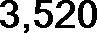 116d.4.1NNRNKB 202 1025-04(z.IV) Okna o pow.ponad 1.5 m2 z kształtowników z wysokoudarowego PCWm21,60 * 1,70 + 1,90 * 1,70m25,950Lp.PodstawaOpis i Wyliczeniaj.m.Poszcz.Razem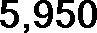 117d.4.1KNR-W 2-02 2119-07Parapety - elementy grubości do 6 cm i szerokości do 30 cmm1,60 + 1,90{parapety w pom. 1.01}m3,500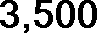 118d.4.1NNRNKB 202 0541-01(z.VI) Obróbki blacharskie z blachy powlekanej o szer.w rozwinięciu do 25 cmm2((1,60 + 1,90) * 0,25){parapety w pom. 1.01} + (0,60 * 0,25){parapety w pom. 1.11}m21,025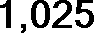 119d.4.1NNRNKB 202 0841-01(z.VII) Tynki z mieszanki tynkarskiej wykonywane ręcznie na ścianachm2pom. 1.013,40 * 2,50 * 2 + 2,35 * 2,50 * 2{pow. ścian w pom. nr 1.01} + 8,16{pow. sufitu w pom. nr 1.01}m236,910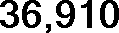 120d.4.1KNR-W 2-02 1510-07Dwukrotne malowanie farbami emulsyjnymi powierzchni wewnętrznych - suchych tynków z gruntowaniemm2pom. nr 1.01poz.119m236,910121d.4.1KNR 0-23 2612-01Ocieplenie ścian budynków płytami styropianowymi - system STOPTER - przyklejenie płyt styropianowych do ścianm22,73 * 2,68 * 2 + 4,06 * 2,68 - ((1,60 * 1,70) + (1,25 * 2,20) m213,294+ (1,90 * 1,70) + (1,60 * 2,20)){ściany wiatrołapu}2,73 * 4,06{ocieplenie od spodu wiatrołapu} + 2,73 * 3,20m219,820{ocieplenie od spodu stropodachu nad schodami}(0,25 + 0,66) * 1,50 * 4{słupy pod wiatrołapem}m25,460(0,25 * 4) * 3,75 * 2m27,500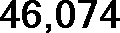 122KNNR 2 Tynki cienkowarstwowe grubości 10 mm na ścianach m2d.4.10901-02wykonane na mokro ręcznie z gotowych mieszanek - jednowarstwowo - naprawa elewacji w miejscu starych schodówpoz.121m246,074123d.4.1KNR 0-33 0128-01Malowanie elewacjim2poz.121m246,074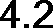 124 d.4.2KNNR 5 0204-05Przewody kabelkowe płaskie o łącznym przekroju żył do 7.5 mm2 układane w tynku na podłożu innym niż betonowem20m20,000125d.4.2KNNR 5 0302-01Puszki instalacyjne podtynkowe pojedyncze o śr.do 60 mmszt.5szt.5,000126d.4.2KNNR 5 0306-02Łączniki i przyciski jednobiegunowe podtynkowe w puszce instalacyjnejszt.4szt.4,000127d.4.2KNNR 5 0502-04Oprawy oświetleniowe przykręcane (zwykłe) - świetlówkowa do 4x40 Wkpl.1kpl.1,000128d.4.2KSNR 5 1004-01Montaż opraw oświetlenia zewnętrznego na ścianieszt.3szt.3,000Lp.PodstawaOpis i Wyliczeniaj.m.Poszcz.Razem129d.4.2KNNR 5 0502-04analogiaPlafoniera oświetleniowa LED 18W z czujnikiem ruchukpl.4kpl.4,000130 d.4.2KNNR 5 0502-02analogiaOprawy oświetleniowe LED 40W hermetycznakpl.1kpl.1,000131d.4.2KNNR 5 0502-02analogiaOprawy awaryjna i ewakuacyjna LEDkpl.2kpl.2,000132d.4.2KNNR 5 0502-02analogiaPlafoniery zewnętrzne LED 9-11Wkpl.2kpl.2,000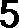 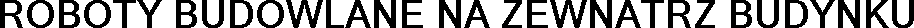 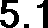 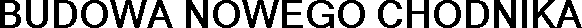 133d.5.1KNR 2-01 0215-01Wykopy oraz przekopy wykonywane koparkami przedsiębiernymi 0.15 m3 na odkład w gruncie kat.I-IIm3(poz.135) * 0,30m317,809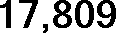 134d.5.1KNNR 6 0404-05Obrzeża betonowe o wymiarach 30x8 cm na podsypce cementowo-piaskowej, spoiny wypełnione zaprawą cementowąm1,50 + 3,90 + 1,40 + 7,50 + 17,40 + 13,45 + 0,60 + 5,70m51,450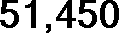 135d.5.1KNNR 6 0113-02Warstwa podbudowy z kruszyw łamanych gr. 20 cmm213,45 * 2,30 + 3,95 * 2,87 + 2,05 * 1,45 + 3,20 * 1,50 + 2,90 * 2,50 + 1,50 * 1,38m259,364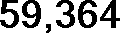 136d.5.1KNR 2-31 0511-02Nawierzchnie z kostki brukowej betonowej grubość 6 cm na podsypce cementowo-piaskowejm2poz.135m259,364137 d.5.1KSNR 6 0705-01Oznakowanie poziome jezdni farbą chlorokauczukową - linie segregacyjne i krawędziowe ciągłe malowane ręcznie -oznakowanie miejsca parkingowego dla osób niepełnosprawnychm23,60 * 5,00m218,000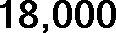 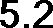 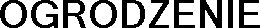 138d.5.2KNR 2-31 0401-04AnalogiaRowki pod podmurówkę, przygotowanie, wyrównania terenu na linii ogrodzenia w gruncie lat III-IVm2,50m2,500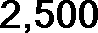 139d.5.2KNR 2-31 0702-01AnalogiaMontaż słupków ogrodzeniowych w rostawie osiowym 2,56m: wykopanie dołów 25x25x80cm z rozplantowaniem gruntu i zabetonowaniemszt.2szt.2,000140d.5.2KNKRB 2 0202-01Stopy fundamentowe betonowe o obj.do 0.5 m3 - zabetonowanie słupów ogrodzeniowych i od furtkim33 * 0,30 * 0,30 * 0,80m30,216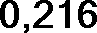 141d.5.2KNR 2-31 0407-04AnalogiaMontaż płyt podmurówki prefabrykowanej betonowej ogrodzeniowej oraz pustaków - łączników do podmurówek betonowych o wys. 25cmmLp.PodstawaOpis i Wyliczeniaj.m.Poszcz.Razempoz.138m2,500142d.5.2KNR-W 2-02 1802-03AnalogiaMontaż paneli ogrodzeniowych o wysokości 1,23m na słupkach stalowych z profila zamkniętego 60x40mm rozmieszczonego w rozstawie osiowym 2,56m obsadzonych w stopach betonowychmpoz.141m2,500143d.5.2KNR 5-15 1006-05AnalogiaFurtki stalowe w ramach z kształtowników stalowych 40x60mm z opierzeniem z paneli ogrodzeniowych i ze słupkami z kształtowników stalowych 70x70x2100mm o szerokości 1,20m i wysokości 1,53mkpl.1kpl.1,000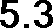 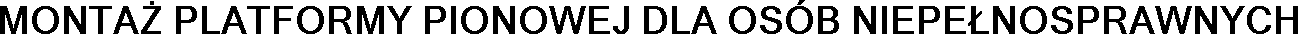 144d.5.3KNR 2-01 0215-01Wykopy oraz przekopy wykonywane koparkami przedsiębiernymi 0.15 m3 na odkład w gruncie kat.I-IIm31,60 * 1,60 * 0,60m31,536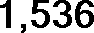 145d.5.3KNR 2-02 1101-01Podkłady betonowe na podłożu gruntowymm31,60 * 1,60 * 0,10m30,256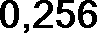 146d.5.3KNR 2-02 0602-05Izolacje przeciwwilgociowe powłokowe bitumiczne poziome - wykonywane na zimno z past emulsyjnych asfaltowych gęstych - pierwsza warstwam21,60 * 1,60m22,560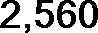 147d.5.3KNR-W 2-02 0244-04Stopy fundamentowe prostokątne o objętości do 2.5 m3 w deskowaniu PERI - transport betonu pompą, pozostałych materiałów wyciągiemm31,60 * 1,60 * 0,50m31,280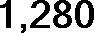 148 d.5.3KNR 2-02 0290-02Przygotowanie i montaż zbrojenia elementów budynków i budowli - pręty żebrowane o śr. 10 mmt(8 * 1,50 * 0,00062 * 2) * 2t0,030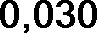 149d.5.3KNR 2-02 0603-05Izolacje przeciwwilgociowe powłokowe bitumiczne pionowe - wykonywane na zimno z past emulsyjnych asfaltowych gęstych - pierwsza warstwam2(4 * 1,60 * 0,40) + (1,60 * 1,60){izolacja stopy}m25,120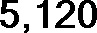 150d.5.3analiza indywidualnaDostarczenie platformy pionowej dla osób niepełnosprawnych o wym. platformy 1100x1400mm i wysokości podnoszenia około 1,50mszt1szt1,000151d.5.3KNR 5-14 0101-01Rozbudowa rozdzielnicy głównej o obwód do platformyszt.1szt.1,000152d.5.3KNNR 5 0407-02Wyłącznik nadprądowy 3-biegunowy w rozdzielnicachszt.1szt.1,000153d.5.3KNNR 5 0407-03Rozłącznik lub wyłącznik przeciwporażeniowy 1 (2)-biegunowy w rozdzielnicachszt.1szt.1,000154d.5.3KNNR 5 0103-05Rury winidurowe o śr.do 20 mm układane n.t. na podłożu innym niż betonm10m10,000Lp.PodstawaOpis i Wyliczeniaj.m.Poszcz.Razem155d.5.3KNNR 5 0203-03Przewody kabelkowe o łącznym przekroju żył do 30 mm2 wciągane do rurm10m10,000156d.5.3KNNR 5 1301-02Sprawdzenie i pomiar 3-fazowego obwodu elektrycznego niskiego napięciapomiar1pomi ar1,000157d.5.3KNNR 5 1303-03Pomiar rezystancji izolacji instalacji elektrycznej - obwód 3-fazowy (pomiar pierwszy)pomiar1pomi ar1,000